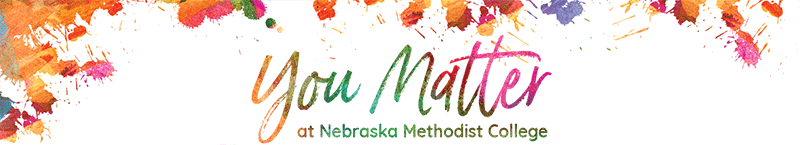 <Email: RESDLNMCAllCollege@nmhs.org >(Greeting…)Please welcome our newest team member to NMC! _________ is our new (insert position name). His/her first day at NMC will be  _________________  and he/she will be located in ___ Center in Room ___. (New hire’s name)’s role will be to ________________________________.  This work will have them collaborating with other areas within NMC including (insert areas that they would be regularly working with). We can’t wait for you to meet him/her. Here’s a little information to help you know more about ___ before he/she comes. (Insert short bio…) Please take time to stop by and welcome (insert new hire’s name) to NMC! 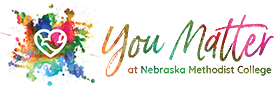 